Katedra tělesné výchovy a sportu ZČU ve spolupráci se Stavovskou unií studentů ZČU a Univerzitním sportovním klubem pořádajíBĚH S REKTOREM 2017Datum: 			16. května 2017 Místo: 			areál kampusu ZČU Plzeň-Bory Systém závodu: 		štafetový (vícekolový) závod dvoučlenných týmů Délka okruhu: 		1500 m Délka zahřívacího kola: 	400 mPrůběh závodu:	 Závod začne hromadným startem všech účastníků do zahřívacího kola. V tomto kole se nesoutěží, všichni běží s panem rektorem. Po proběhnutí zahřívacího kola startují  už jen 1. úseky jednotlivých týmů. Pokračuje se systémem 1. – 2. – 1. – 2. Každý tedy běží celkem 2 okruhy.Další informace:	Po doběhnutí proběhne vyhlášení celoroční sportovní akce „O pohár rektora“	Součástí programu je také „Otevření nových venkovních sportovišť v areálu ZČU“ Prvních 50 přihlášených týmů (dvojic) obdrží po doběhnutí jedno pivo na osobu zdarma.Časový program: 	14.00 – 16.00 výdej startovních čísel				16.30 start závodu – zahřívacího kola17.30 vyhlášení celoroční mezifakultní soutěže „ O pohár rektora“17:45 slavnostní otevření nových sportovišť18:00 vyhlášení výsledků Běh s Rektorem -  ocenění nejlepších 3 týmůPřihlášky: 	přes online formulář na http://kts.zcu.cz/
nejpozději do 15. 5. 2017 – 12.00 hod.	Do kolonky jméno napište příjmení prvního závodníka	Do kolonky příjmení napište příjmení druhého závodníka	kontaktní e-mail a telefon stačí jednoho z dvojiceZdravotnické zabezpečení: 	studenti FZSBližší informace:		www.kts.zcu.cz, Ondřej Vodrážka – tel. 377 63 8616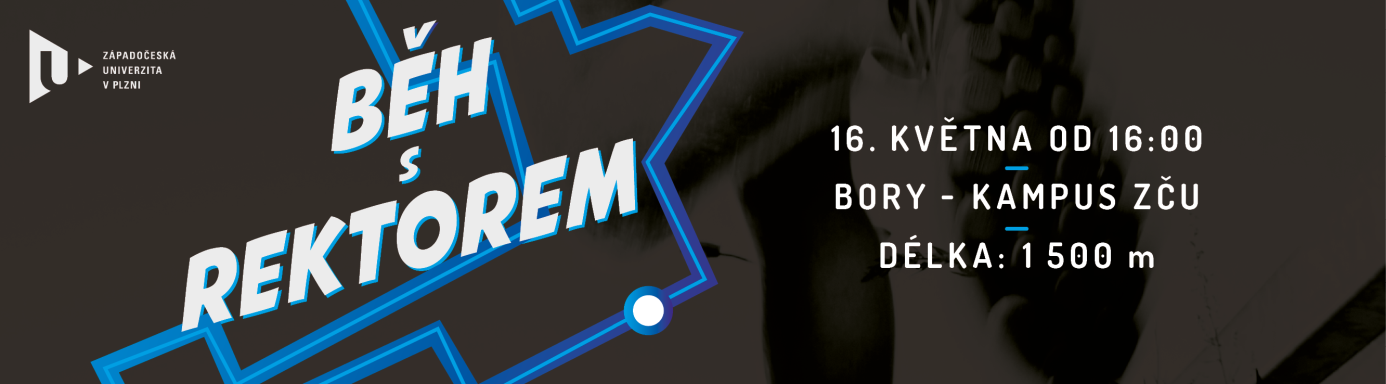 